Membership Application Form April 2020 – March 2021Membership Application Form April 2020 – March 2021Membership Application Form April 2020 – March 2021Membership Application Form April 2020 – March 2021Membership Application Form April 2020 – March 2021Membership Application Form April 2020 – March 2021Membership Application Form April 2020 – March 2021Membership Application Form April 2020 – March 2021Membership Application Form April 2020 – March 2021Membership Application Form April 2020 – March 2021Membership Application Form April 2020 – March 2021Membership Application Form April 2020 – March 2021Membership Application Form April 2020 – March 2021Membership Application Form April 2020 – March 2021Membership Application Form April 2020 – March 2021FullSingle18-24 years18-24 years18-24 years£90JuniorFor play 4-6pm Mon-Thu, 4-9.30pm Fri, & am Sat/Sun. Incl. Parent socialJuniorFor play 4-6pm Mon-Thu, 4-9.30pm Fri, & am Sat/Sun. Incl. Parent socialJuniorFor play 4-6pm Mon-Thu, 4-9.30pm Fri, & am Sat/Sun. Incl. Parent socialAge up to 10 yearsAge up to 10 yearsAge up to 10 yearsAge up to 10 yearsAge up to 10 years£40FullSingle25 years and older25 years and older25 years and older£140JuniorFor play 4-6pm Mon-Thu, 4-9.30pm Fri, & am Sat/Sun. Incl. Parent socialJuniorFor play 4-6pm Mon-Thu, 4-9.30pm Fri, & am Sat/Sun. Incl. Parent socialJuniorFor play 4-6pm Mon-Thu, 4-9.30pm Fri, & am Sat/Sun. Incl. Parent socialAge 11-17 yearsAge 11-17 yearsAge 11-17 yearsAge 11-17 yearsAge 11-17 years£60FullJoint2 Adults living at the same address2 Adults living at the same address2 Adults living at the same address£260SeniorFor play any time including evening and weekendsSeniorFor play any time including evening and weekendsSeniorFor play any time including evening and weekendsSingleSingleSingle70 years and older70 years and older£90FullFamily2 Adults living at the same address and their children (aged under 25)2 Adults living at the same address and their children (aged under 25)2 Adults living at the same address and their children (aged under 25)£320SeniorFor play any time including evening and weekendsSeniorFor play any time including evening and weekendsSeniorFor play any time including evening and weekendsJointJointJoint2 Adults living at the same address2 Adults living at the same address£170Off Peak  For play 8.30am-4pm, Mon-FriSingle£80CountryCountryCountryLive overseas, at University or over 30 miles away, 8 months of yearLive overseas, at University or over 30 miles away, 8 months of yearLive overseas, at University or over 30 miles away, 8 months of yearLive overseas, at University or over 30 miles away, 8 months of yearLive overseas, at University or over 30 miles away, 8 months of year£55Off Peak  For play 8.30am-4pm, Mon-FriJoint2 Adults living at the same address2 Adults living at the same address2 Adults living at the same address£150SocialSocialSocialNon playing membership; includes newsletter and invitation to MTC eventsNon playing membership; includes newsletter and invitation to MTC eventsNon playing membership; includes newsletter and invitation to MTC eventsNon playing membership; includes newsletter and invitation to MTC eventsNon playing membership; includes newsletter and invitation to MTC events£25Full NameFull NameEmails (for newsletter)Emails (for newsletter)Emails (for newsletter)Emails (for newsletter)Mobile (for emergency contact)Mobile (for emergency contact)Mobile (for emergency contact)DOBDOBMembership CategoryMembership CategoryMembership CategoryAmount Due £I would also like to donate an additional sum to Marlow Tennis Club.I would also like to donate an additional sum to Marlow Tennis Club.I would also like to donate an additional sum to Marlow Tennis Club.I would also like to donate an additional sum to Marlow Tennis Club.I would also like to donate an additional sum to Marlow Tennis Club.I would also like to donate an additional sum to Marlow Tennis Club.I would also like to donate an additional sum to Marlow Tennis Club.I would also like to donate an additional sum to Marlow Tennis Club.I would also like to donate an additional sum to Marlow Tennis Club.I would also like to donate an additional sum to Marlow Tennis Club.I would also like to donate an additional sum to Marlow Tennis Club.I would also like to donate an additional sum to Marlow Tennis Club.I would also like to donate an additional sum to Marlow Tennis Club.I would also like to donate an additional sum to Marlow Tennis Club.TotalTotalTotal£Home AddressHome AddressHome AddressHome AddressPost CodePost CodeTelephone NumberTelephone NumberTelephone NumberPhotographyPhotographyPhotographs may be taken during matches, tournaments or for promotional purposes. Please tick this box if you DO NOT wish you or your child to be photographedPhotographs may be taken during matches, tournaments or for promotional purposes. Please tick this box if you DO NOT wish you or your child to be photographedPhotographs may be taken during matches, tournaments or for promotional purposes. Please tick this box if you DO NOT wish you or your child to be photographedPhotographs may be taken during matches, tournaments or for promotional purposes. Please tick this box if you DO NOT wish you or your child to be photographedPhotographs may be taken during matches, tournaments or for promotional purposes. Please tick this box if you DO NOT wish you or your child to be photographedPhotographs may be taken during matches, tournaments or for promotional purposes. Please tick this box if you DO NOT wish you or your child to be photographedPhotographs may be taken during matches, tournaments or for promotional purposes. Please tick this box if you DO NOT wish you or your child to be photographedPhotographs may be taken during matches, tournaments or for promotional purposes. Please tick this box if you DO NOT wish you or your child to be photographedPhotographs may be taken during matches, tournaments or for promotional purposes. Please tick this box if you DO NOT wish you or your child to be photographedPhotographs may be taken during matches, tournaments or for promotional purposes. Please tick this box if you DO NOT wish you or your child to be photographedPhotographs may be taken during matches, tournaments or for promotional purposes. Please tick this box if you DO NOT wish you or your child to be photographedPhotographs may be taken during matches, tournaments or for promotional purposes. Please tick this box if you DO NOT wish you or your child to be photographedNewsletterNewsletterPlease tick this box to confirm you DO WISH to receive occasional newsletters informing you of social activities, including information regarding the draw for Wimbledon ticketsPlease tick this box to confirm you DO WISH to receive occasional newsletters informing you of social activities, including information regarding the draw for Wimbledon ticketsPlease tick this box to confirm you DO WISH to receive occasional newsletters informing you of social activities, including information regarding the draw for Wimbledon ticketsPlease tick this box to confirm you DO WISH to receive occasional newsletters informing you of social activities, including information regarding the draw for Wimbledon ticketsPlease tick this box to confirm you DO WISH to receive occasional newsletters informing you of social activities, including information regarding the draw for Wimbledon ticketsPlease tick this box to confirm you DO WISH to receive occasional newsletters informing you of social activities, including information regarding the draw for Wimbledon ticketsPlease tick this box to confirm you DO WISH to receive occasional newsletters informing you of social activities, including information regarding the draw for Wimbledon ticketsPlease tick this box to confirm you DO WISH to receive occasional newsletters informing you of social activities, including information regarding the draw for Wimbledon ticketsPlease tick this box to confirm you DO WISH to receive occasional newsletters informing you of social activities, including information regarding the draw for Wimbledon ticketsPlease tick this box to confirm you DO WISH to receive occasional newsletters informing you of social activities, including information regarding the draw for Wimbledon ticketsPlease tick this box to confirm you DO WISH to receive occasional newsletters informing you of social activities, including information regarding the draw for Wimbledon ticketsPlease tick this box to confirm you DO WISH to receive occasional newsletters informing you of social activities, including information regarding the draw for Wimbledon ticketsLightsYour membership includes free lights via the key next to the light boxes.  Please remember to switch off the lights when you have finished playingThank-youLightsYour membership includes free lights via the key next to the light boxes.  Please remember to switch off the lights when you have finished playingThank-youIn signing this membership form I agree to become a member of Marlow Tennis Club, abide by the Club rules and for the information to be held on a database.  On joining or signing up for membership online we will email you the code to access the courts. Clubhouse keys (£4 each) are available to >13s (to enable lights access). They can be ordered and collected from Paul Davey (call 07854 525220 or email pdaveytennis@aol.com). Sign up for FREE British Tennis membership at http://www.lta.org.uk to gain an LTA rating, ranking points by playing other members and to OPT-IN to the Wimbledon ticket ballot (by mid Feb 2021 for Wimbledon 2021). In signing this membership form I agree to become a member of Marlow Tennis Club, abide by the Club rules and for the information to be held on a database.  On joining or signing up for membership online we will email you the code to access the courts. Clubhouse keys (£4 each) are available to >13s (to enable lights access). They can be ordered and collected from Paul Davey (call 07854 525220 or email pdaveytennis@aol.com). Sign up for FREE British Tennis membership at http://www.lta.org.uk to gain an LTA rating, ranking points by playing other members and to OPT-IN to the Wimbledon ticket ballot (by mid Feb 2021 for Wimbledon 2021). In signing this membership form I agree to become a member of Marlow Tennis Club, abide by the Club rules and for the information to be held on a database.  On joining or signing up for membership online we will email you the code to access the courts. Clubhouse keys (£4 each) are available to >13s (to enable lights access). They can be ordered and collected from Paul Davey (call 07854 525220 or email pdaveytennis@aol.com). Sign up for FREE British Tennis membership at http://www.lta.org.uk to gain an LTA rating, ranking points by playing other members and to OPT-IN to the Wimbledon ticket ballot (by mid Feb 2021 for Wimbledon 2021). In signing this membership form I agree to become a member of Marlow Tennis Club, abide by the Club rules and for the information to be held on a database.  On joining or signing up for membership online we will email you the code to access the courts. Clubhouse keys (£4 each) are available to >13s (to enable lights access). They can be ordered and collected from Paul Davey (call 07854 525220 or email pdaveytennis@aol.com). Sign up for FREE British Tennis membership at http://www.lta.org.uk to gain an LTA rating, ranking points by playing other members and to OPT-IN to the Wimbledon ticket ballot (by mid Feb 2021 for Wimbledon 2021). In signing this membership form I agree to become a member of Marlow Tennis Club, abide by the Club rules and for the information to be held on a database.  On joining or signing up for membership online we will email you the code to access the courts. Clubhouse keys (£4 each) are available to >13s (to enable lights access). They can be ordered and collected from Paul Davey (call 07854 525220 or email pdaveytennis@aol.com). Sign up for FREE British Tennis membership at http://www.lta.org.uk to gain an LTA rating, ranking points by playing other members and to OPT-IN to the Wimbledon ticket ballot (by mid Feb 2021 for Wimbledon 2021). In signing this membership form I agree to become a member of Marlow Tennis Club, abide by the Club rules and for the information to be held on a database.  On joining or signing up for membership online we will email you the code to access the courts. Clubhouse keys (£4 each) are available to >13s (to enable lights access). They can be ordered and collected from Paul Davey (call 07854 525220 or email pdaveytennis@aol.com). Sign up for FREE British Tennis membership at http://www.lta.org.uk to gain an LTA rating, ranking points by playing other members and to OPT-IN to the Wimbledon ticket ballot (by mid Feb 2021 for Wimbledon 2021). In signing this membership form I agree to become a member of Marlow Tennis Club, abide by the Club rules and for the information to be held on a database.  On joining or signing up for membership online we will email you the code to access the courts. Clubhouse keys (£4 each) are available to >13s (to enable lights access). They can be ordered and collected from Paul Davey (call 07854 525220 or email pdaveytennis@aol.com). Sign up for FREE British Tennis membership at http://www.lta.org.uk to gain an LTA rating, ranking points by playing other members and to OPT-IN to the Wimbledon ticket ballot (by mid Feb 2021 for Wimbledon 2021). In signing this membership form I agree to become a member of Marlow Tennis Club, abide by the Club rules and for the information to be held on a database.  On joining or signing up for membership online we will email you the code to access the courts. Clubhouse keys (£4 each) are available to >13s (to enable lights access). They can be ordered and collected from Paul Davey (call 07854 525220 or email pdaveytennis@aol.com). Sign up for FREE British Tennis membership at http://www.lta.org.uk to gain an LTA rating, ranking points by playing other members and to OPT-IN to the Wimbledon ticket ballot (by mid Feb 2021 for Wimbledon 2021). In signing this membership form I agree to become a member of Marlow Tennis Club, abide by the Club rules and for the information to be held on a database.  On joining or signing up for membership online we will email you the code to access the courts. Clubhouse keys (£4 each) are available to >13s (to enable lights access). They can be ordered and collected from Paul Davey (call 07854 525220 or email pdaveytennis@aol.com). Sign up for FREE British Tennis membership at http://www.lta.org.uk to gain an LTA rating, ranking points by playing other members and to OPT-IN to the Wimbledon ticket ballot (by mid Feb 2021 for Wimbledon 2021). In signing this membership form I agree to become a member of Marlow Tennis Club, abide by the Club rules and for the information to be held on a database.  On joining or signing up for membership online we will email you the code to access the courts. Clubhouse keys (£4 each) are available to >13s (to enable lights access). They can be ordered and collected from Paul Davey (call 07854 525220 or email pdaveytennis@aol.com). Sign up for FREE British Tennis membership at http://www.lta.org.uk to gain an LTA rating, ranking points by playing other members and to OPT-IN to the Wimbledon ticket ballot (by mid Feb 2021 for Wimbledon 2021). In signing this membership form I agree to become a member of Marlow Tennis Club, abide by the Club rules and for the information to be held on a database.  On joining or signing up for membership online we will email you the code to access the courts. Clubhouse keys (£4 each) are available to >13s (to enable lights access). They can be ordered and collected from Paul Davey (call 07854 525220 or email pdaveytennis@aol.com). Sign up for FREE British Tennis membership at http://www.lta.org.uk to gain an LTA rating, ranking points by playing other members and to OPT-IN to the Wimbledon ticket ballot (by mid Feb 2021 for Wimbledon 2021). In signing this membership form I agree to become a member of Marlow Tennis Club, abide by the Club rules and for the information to be held on a database.  On joining or signing up for membership online we will email you the code to access the courts. Clubhouse keys (£4 each) are available to >13s (to enable lights access). They can be ordered and collected from Paul Davey (call 07854 525220 or email pdaveytennis@aol.com). Sign up for FREE British Tennis membership at http://www.lta.org.uk to gain an LTA rating, ranking points by playing other members and to OPT-IN to the Wimbledon ticket ballot (by mid Feb 2021 for Wimbledon 2021). In signing this membership form I agree to become a member of Marlow Tennis Club, abide by the Club rules and for the information to be held on a database.  On joining or signing up for membership online we will email you the code to access the courts. Clubhouse keys (£4 each) are available to >13s (to enable lights access). They can be ordered and collected from Paul Davey (call 07854 525220 or email pdaveytennis@aol.com). Sign up for FREE British Tennis membership at http://www.lta.org.uk to gain an LTA rating, ranking points by playing other members and to OPT-IN to the Wimbledon ticket ballot (by mid Feb 2021 for Wimbledon 2021). LightsYour membership includes free lights via the key next to the light boxes.  Please remember to switch off the lights when you have finished playingThank-youLightsYour membership includes free lights via the key next to the light boxes.  Please remember to switch off the lights when you have finished playingThank-youSignedSignedDateDateDateDateMarlow Tennis Club welcomes players of all ages and abilities. Fees are based on your age on 1 April 2020. Join / renew online or by post.Online: New members; join online at https://clubspark.lta.org.uk/marlowtennisclub/Membership/Join. You can use LTA, Facebook, Google or Microsoft logins. Renewals; follow the email link that will be sent to you. This allows you to update your contact details or change membership category. And then choose to pay online, by cheque or cash.  Post: Complete and post this form to Damian Topping, MTC Membership, The Larches, 20 Harwood Road, SL7 2AS. To pay by cheque make cheque payable to "Marlow Tennis Club" with names of members on the reverse.Marlow Tennis Club welcomes players of all ages and abilities. Fees are based on your age on 1 April 2020. Join / renew online or by post.Online: New members; join online at https://clubspark.lta.org.uk/marlowtennisclub/Membership/Join. You can use LTA, Facebook, Google or Microsoft logins. Renewals; follow the email link that will be sent to you. This allows you to update your contact details or change membership category. And then choose to pay online, by cheque or cash.  Post: Complete and post this form to Damian Topping, MTC Membership, The Larches, 20 Harwood Road, SL7 2AS. To pay by cheque make cheque payable to "Marlow Tennis Club" with names of members on the reverse.Marlow Tennis Club welcomes players of all ages and abilities. Fees are based on your age on 1 April 2020. Join / renew online or by post.Online: New members; join online at https://clubspark.lta.org.uk/marlowtennisclub/Membership/Join. You can use LTA, Facebook, Google or Microsoft logins. Renewals; follow the email link that will be sent to you. This allows you to update your contact details or change membership category. And then choose to pay online, by cheque or cash.  Post: Complete and post this form to Damian Topping, MTC Membership, The Larches, 20 Harwood Road, SL7 2AS. To pay by cheque make cheque payable to "Marlow Tennis Club" with names of members on the reverse.Marlow Tennis Club welcomes players of all ages and abilities. Fees are based on your age on 1 April 2020. Join / renew online or by post.Online: New members; join online at https://clubspark.lta.org.uk/marlowtennisclub/Membership/Join. You can use LTA, Facebook, Google or Microsoft logins. Renewals; follow the email link that will be sent to you. This allows you to update your contact details or change membership category. And then choose to pay online, by cheque or cash.  Post: Complete and post this form to Damian Topping, MTC Membership, The Larches, 20 Harwood Road, SL7 2AS. To pay by cheque make cheque payable to "Marlow Tennis Club" with names of members on the reverse.Marlow Tennis Club welcomes players of all ages and abilities. Fees are based on your age on 1 April 2020. Join / renew online or by post.Online: New members; join online at https://clubspark.lta.org.uk/marlowtennisclub/Membership/Join. You can use LTA, Facebook, Google or Microsoft logins. Renewals; follow the email link that will be sent to you. This allows you to update your contact details or change membership category. And then choose to pay online, by cheque or cash.  Post: Complete and post this form to Damian Topping, MTC Membership, The Larches, 20 Harwood Road, SL7 2AS. To pay by cheque make cheque payable to "Marlow Tennis Club" with names of members on the reverse.Marlow Tennis Club welcomes players of all ages and abilities. Fees are based on your age on 1 April 2020. Join / renew online or by post.Online: New members; join online at https://clubspark.lta.org.uk/marlowtennisclub/Membership/Join. You can use LTA, Facebook, Google or Microsoft logins. Renewals; follow the email link that will be sent to you. This allows you to update your contact details or change membership category. And then choose to pay online, by cheque or cash.  Post: Complete and post this form to Damian Topping, MTC Membership, The Larches, 20 Harwood Road, SL7 2AS. To pay by cheque make cheque payable to "Marlow Tennis Club" with names of members on the reverse.Marlow Tennis Club welcomes players of all ages and abilities. Fees are based on your age on 1 April 2020. Join / renew online or by post.Online: New members; join online at https://clubspark.lta.org.uk/marlowtennisclub/Membership/Join. You can use LTA, Facebook, Google or Microsoft logins. Renewals; follow the email link that will be sent to you. This allows you to update your contact details or change membership category. And then choose to pay online, by cheque or cash.  Post: Complete and post this form to Damian Topping, MTC Membership, The Larches, 20 Harwood Road, SL7 2AS. To pay by cheque make cheque payable to "Marlow Tennis Club" with names of members on the reverse.Marlow Tennis Club welcomes players of all ages and abilities. Fees are based on your age on 1 April 2020. Join / renew online or by post.Online: New members; join online at https://clubspark.lta.org.uk/marlowtennisclub/Membership/Join. You can use LTA, Facebook, Google or Microsoft logins. Renewals; follow the email link that will be sent to you. This allows you to update your contact details or change membership category. And then choose to pay online, by cheque or cash.  Post: Complete and post this form to Damian Topping, MTC Membership, The Larches, 20 Harwood Road, SL7 2AS. To pay by cheque make cheque payable to "Marlow Tennis Club" with names of members on the reverse.Marlow Tennis Club welcomes players of all ages and abilities. Fees are based on your age on 1 April 2020. Join / renew online or by post.Online: New members; join online at https://clubspark.lta.org.uk/marlowtennisclub/Membership/Join. You can use LTA, Facebook, Google or Microsoft logins. Renewals; follow the email link that will be sent to you. This allows you to update your contact details or change membership category. And then choose to pay online, by cheque or cash.  Post: Complete and post this form to Damian Topping, MTC Membership, The Larches, 20 Harwood Road, SL7 2AS. To pay by cheque make cheque payable to "Marlow Tennis Club" with names of members on the reverse.Marlow Tennis Club welcomes players of all ages and abilities. Fees are based on your age on 1 April 2020. Join / renew online or by post.Online: New members; join online at https://clubspark.lta.org.uk/marlowtennisclub/Membership/Join. You can use LTA, Facebook, Google or Microsoft logins. Renewals; follow the email link that will be sent to you. This allows you to update your contact details or change membership category. And then choose to pay online, by cheque or cash.  Post: Complete and post this form to Damian Topping, MTC Membership, The Larches, 20 Harwood Road, SL7 2AS. To pay by cheque make cheque payable to "Marlow Tennis Club" with names of members on the reverse.Marlow Tennis Club welcomes players of all ages and abilities. Fees are based on your age on 1 April 2020. Join / renew online or by post.Online: New members; join online at https://clubspark.lta.org.uk/marlowtennisclub/Membership/Join. You can use LTA, Facebook, Google or Microsoft logins. Renewals; follow the email link that will be sent to you. This allows you to update your contact details or change membership category. And then choose to pay online, by cheque or cash.  Post: Complete and post this form to Damian Topping, MTC Membership, The Larches, 20 Harwood Road, SL7 2AS. To pay by cheque make cheque payable to "Marlow Tennis Club" with names of members on the reverse.Marlow Tennis Club welcomes players of all ages and abilities. Fees are based on your age on 1 April 2020. Join / renew online or by post.Online: New members; join online at https://clubspark.lta.org.uk/marlowtennisclub/Membership/Join. You can use LTA, Facebook, Google or Microsoft logins. Renewals; follow the email link that will be sent to you. This allows you to update your contact details or change membership category. And then choose to pay online, by cheque or cash.  Post: Complete and post this form to Damian Topping, MTC Membership, The Larches, 20 Harwood Road, SL7 2AS. To pay by cheque make cheque payable to "Marlow Tennis Club" with names of members on the reverse.Marlow Tennis Club welcomes players of all ages and abilities. Fees are based on your age on 1 April 2020. Join / renew online or by post.Online: New members; join online at https://clubspark.lta.org.uk/marlowtennisclub/Membership/Join. You can use LTA, Facebook, Google or Microsoft logins. Renewals; follow the email link that will be sent to you. This allows you to update your contact details or change membership category. And then choose to pay online, by cheque or cash.  Post: Complete and post this form to Damian Topping, MTC Membership, The Larches, 20 Harwood Road, SL7 2AS. To pay by cheque make cheque payable to "Marlow Tennis Club" with names of members on the reverse.Marlow Tennis Club welcomes players of all ages and abilities. Fees are based on your age on 1 April 2020. Join / renew online or by post.Online: New members; join online at https://clubspark.lta.org.uk/marlowtennisclub/Membership/Join. You can use LTA, Facebook, Google or Microsoft logins. Renewals; follow the email link that will be sent to you. This allows you to update your contact details or change membership category. And then choose to pay online, by cheque or cash.  Post: Complete and post this form to Damian Topping, MTC Membership, The Larches, 20 Harwood Road, SL7 2AS. To pay by cheque make cheque payable to "Marlow Tennis Club" with names of members on the reverse.Marlow Tennis Club welcomes players of all ages and abilities. Fees are based on your age on 1 April 2020. Join / renew online or by post.Online: New members; join online at https://clubspark.lta.org.uk/marlowtennisclub/Membership/Join. You can use LTA, Facebook, Google or Microsoft logins. Renewals; follow the email link that will be sent to you. This allows you to update your contact details or change membership category. And then choose to pay online, by cheque or cash.  Post: Complete and post this form to Damian Topping, MTC Membership, The Larches, 20 Harwood Road, SL7 2AS. To pay by cheque make cheque payable to "Marlow Tennis Club" with names of members on the reverse.Follow UsFollow Us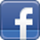 facebook.com/marlow.ltcfacebook.com/marlow.ltcfacebook.com/marlow.ltcfacebook.com/marlow.ltc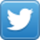 @TennisBallsMTC@TennisBallsMTCwww.marlowtennisclub.co.ukwww.marlowtennisclub.co.ukwww.marlowtennisclub.co.ukwww.marlowtennisclub.co.ukwww.marlowtennisclub.co.uk